H Beautylife (lavera), εταιρεία εμπορίας και μεταποίησης βιολογικών καλλυντικών με πολυετή παρουσία στο χώρο και με έδρα τη ΒΙ.ΠΕ. Σερρών, ζητά ένα (1) άτομο για τη στελέχωση του τμήματος Μάρκετινγκ (κατά προτίμηση γυναίκα):
Περιγραφή θέσης:
• Συμμετοχή στο σχεδιασμό  και στην υλοποίηση του Marketing Plan των προϊόντων της εταιρίας
• Παρακολούθηση αγοράς- συμμετοχή στη δημιουργία νέων προϊόντων 
• Υποστήριξη όλων των ενεργειών trade marketing
• Επεξεργασία στατιστικών στοιχείων πωλήσεων, αξιολόγηση προωθητικών ενεργειών, κ.λ.π.
• Επικοινωνία με προμηθευτές εσωτερικού και εξωτερικού Οργάνωση και παρακολούθηση του εταιρικού siteΠροσόντα:
• Πτυχίο ΑΕΙ/TEI Marketing/Οικονομολόγου ή συναφούς αντικειμένου
• Μεταπτυχιακός τίτλος σπουδών θα θεωρηθεί επιπρόσθετο προσόν
• Προϋπηρεσία απαραίτητα στο ίδιο αντικείμενο
• Άριστη γνώση Αγγλικών και Microsoft Office
• Επικοινωνιακές ικανότητες, οργανωτικότητα, ικανότητα ανάληψης πρωτοβουλιών, πνεύμα συνεργασίας, εργατικότητα
• Ικανότητα εργασίας σε περιβάλλον με ταχείς ρυθμούς και διαχείριση πολλαπλών ευθυνών

Οι ενδιαφερόμενοι παρακαλούνται να στείλουν το βιογραφικό τους στο email:info@beautylife.gr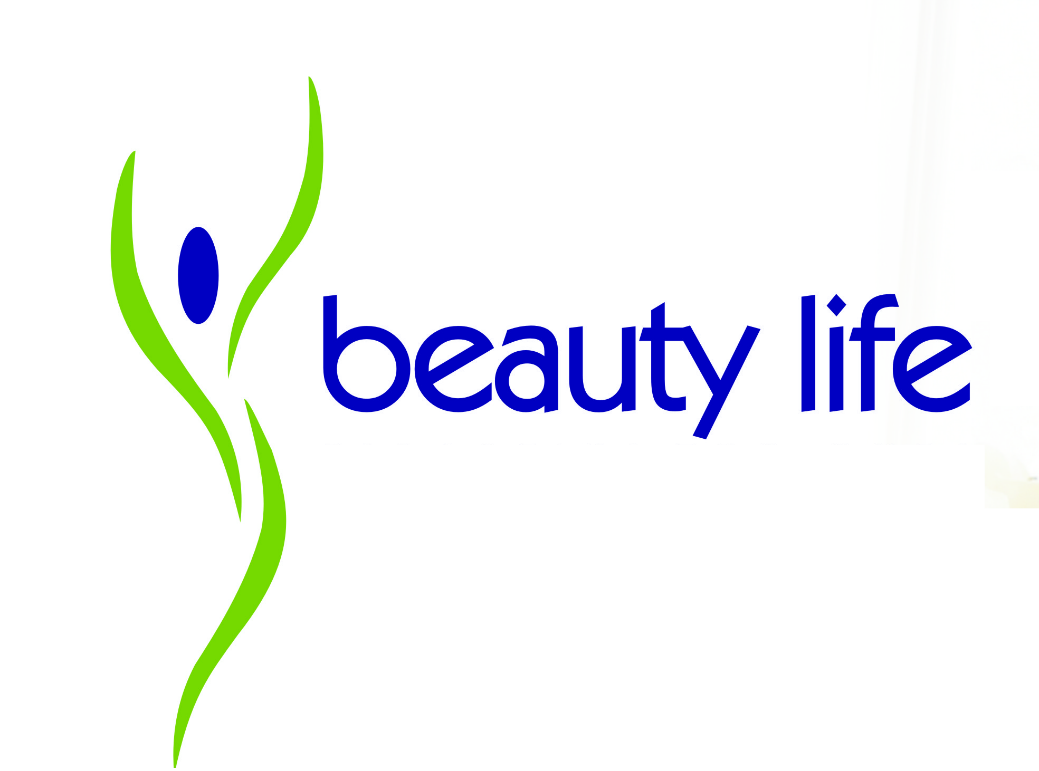 